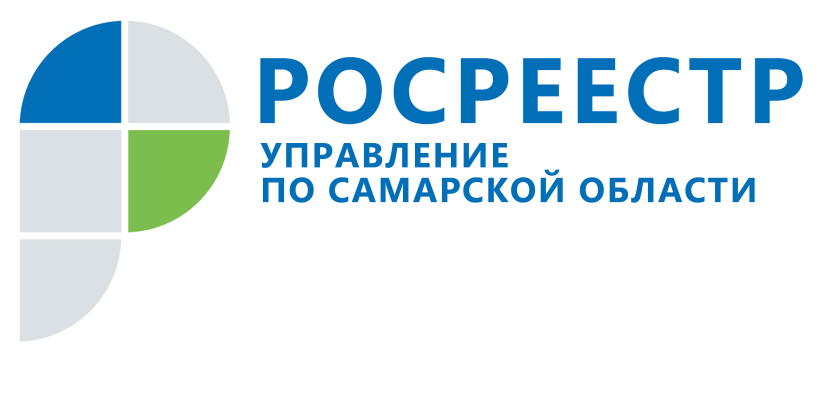 «Регистрация прав на недвижимое имущество»Управление Росреестра по Самарской области 8 декабря проведет «прямую линию» для жителей Самарской области по вопросам регистрации права собственности на недвижимость. - Какой комплект документов необходим для оформления наследства на земельный участок, квартиру, дом или гараж?- Как оформить дарение недвижимого имущества?- Что необходимо знать при регистрации права собственности в порядке приватизации? Консультировать жителей будет начальник отдела регистрации прав в упрощенном порядке Управления Росреестра по Самарской области Елена Рэмовна Фомина. Позвонить на «прямую линию» жители Самарской области смогут 8 декабря, с 11.00 до 12.00 по телефону 8 (846) 33-22-555.Контакты для СМИ:Ольга Никитина, помощник руководителя Управления Росреестра(846) 33-22-555, 8 927 690 73 51, pr.samara@mail.ru